
Adult and Children’s Directorate
Children, Young People & Families Services (CYPFS)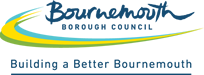 Initial Permanence Planning Meeting (PPM)Date and Time:Venue and Location:PresentPresentMinute Taker Minute Taker Child(ren)’s Details: 
Name:Date of Birth:Age:RAISE ID: Legal Status:Ethnicity:Disability:  Placement Provider Details: Name: Address:  Allocated Social Worker:Practice Manager:Team Manager:  Summary of BackgroundSummary of BackgroundSummary of BackgroundSummary of BackgroundSummary of BackgroundSummary of BackgroundCurrent Legal ContextCurrent Legal ContextCurrent Legal ContextCurrent Legal ContextCurrent Legal ContextCurrent Legal ContextCurrent Assessments in Progress with Probable OutcomeCurrent Assessments in Progress with Probable OutcomeCurrent Assessments in Progress with Probable OutcomeCurrent Assessments in Progress with Probable OutcomeCurrent Assessments in Progress with Probable OutcomeCurrent Assessments in Progress with Probable OutcomeChild(ren)’s Health Child(ren)’s Health Child(ren)’s Health Child(ren)’s Health Child(ren)’s Health Child(ren)’s Health Child(ren)’s Education / Geographical NeedsChild(ren)’s Education / Geographical NeedsChild(ren)’s Education / Geographical NeedsChild(ren)’s Education / Geographical NeedsChild(ren)’s Education / Geographical NeedsChild(ren)’s Education / Geographical NeedsChild(ren)’s Wishes and FeelingsChild(ren)’s Wishes and FeelingsChild(ren)’s Wishes and FeelingsChild(ren)’s Wishes and FeelingsChild(ren)’s Wishes and FeelingsChild(ren)’s Wishes and FeelingsViews of Parents and Other Significant AdultsViews of Parents and Other Significant AdultsViews of Parents and Other Significant AdultsViews of Parents and Other Significant AdultsViews of Parents and Other Significant AdultsViews of Parents and Other Significant AdultsViews of the IROViews of the IROViews of the IROViews of the IROViews of the IROViews of the IROName of IRO: Date of Next LAC Review: Date of Next LAC Review: Discussions of Relevant Options / Likely OutcomesDiscussions of Relevant Options / Likely OutcomesDiscussions of Relevant Options / Likely OutcomesDiscussions of Relevant Options / Likely OutcomesDiscussions of Relevant Options / Likely OutcomesDiscussions of Relevant Options / Likely OutcomesACTIONACTIONACTIONACTIONACTIONACTIONDetails of Actions Details of Actions Details of Actions Who will do thisWho will do thisBy WhenReview DateReview DateReview DateReview DateReview DateReview DateChair’s Comments Chair’s Comments 
Chair’s Signature:
Date: Service Manager CommentsService Manager Comments
Service Managers Signature:
Date: 